Class Penny Order FormParent Name:___________________________________________ Cell Phone#____________________Student Name:______________________________________  Student ID:________________________Email:________________________________________________ 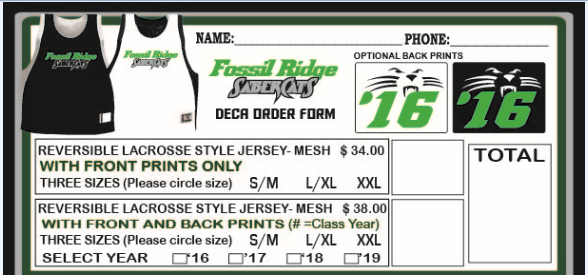 Class Penny Order FormParent Name:___________________________________________ Cell Phone#____________________Student Name:______________________________________  Student ID:________________________Email:________________________________________________